Městys PodhradíZastupitelstvo městyse Podhradí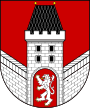 Obecně závazná vyhláška,kterou se stanoví část společného školského obvodu mateřské školyZastupitelstvo městyse Podhradí se na svém zasedání dne 6. 3. 2023 usnesením č.3/9/2023 usneslo vydat na základě ustanovení § 178 odst. 2 písm. c) a § 179 odst. 3 zákona č. 561/2004 Sb., o předškolním, základním, středním, vyšším odborném a jiném vzdělávání (školský zákon), ve znění pozdějších předpisů, a v souladu s § 10 písm. d) a § 84 odst. 2 písm. h) zákona č. 128/2000 Sb., o obcích (obecní zřízení), ve znění pozdějších předpisů, tuto obecně závaznou vyhlášku:Čl. 1Stanovení části školského obvodu Na základě uzavřené dohody obce Veliš a městyse Podhradí o vytvoření společného školského obvodu mateřské školy je území městyse Podhradí částí školského obvodu Mateřské školy, Veliš, se sídlem 507 21 Veliš č. p. 40 (IČO 70983151), zřízené obcí Veliš.Čl. 2ÚčinnostTato obecně závazná vyhláška nabývá účinnosti počátkem patnáctého dne následujícího po dni jejího vyhlášení.Michal Rambousek v. r.starostaPavel Maška v. r.místostarosta